О проведении открытого конкурса      В соответствии с Положением о проведении конкурса на право получения свидетельства об осуществлении перевозок по муниципальному маршруту регулярных перевозок на территории Яльчикского района Чувашской Республики утвержденного постановлением администрации Яльчикского района Чувашской Республики от 07.11.2016 № 370  администрация  Яльчикского   района  п о с т а н о в л я е т:    1. Провести открытый конкурс на право получения свидетельства об осуществлении перевозок по муниципальному маршруту регулярных перевозок на территории Яльчикского района Чувашской Республики, на следующие автобусные маршруты:а) лот № 1 автобусный маршрут № 156  Яльчики-Лащ Таяба-Шемалаково;б) лот № 2 автобусный маршрут № 160 Яльчики-Новое Тинчурино-Кушелга;в) лот № 3 автобусный маршрут № 161 Яльчики-Аранчеево-Белая Воложка;г) лот № 4 автобусный маршрут № 162 Яльчики-Малая Таяба-Новопоселенная Таяба;д)  лот № 5 автобусный маршрут № 163, Яльчики-Байдеряково-АпанасовоТемяши;е) лот №6 автобусный маршрут № 164, Яльчики-Новые Шимкусы-Белое Озеро;ж) лот №7 автобусный маршрут № 165, Яльчики-ЦРБ;з) лот №8 автобусный маршрут № 166, Яльчики-Большие Яльчики;и) лот №9 автобусный маршрут № 167, Яльчки-Уразмаметево;к) лот №10 автобусный маршрут № 168, Яльчики-Новое Янашево.         2. Утвердить прилагаемую конкурсную документацию по проведению открытого конкурса на право получения свидетельства об осуществлении перевозок по муниципальному маршруту регулярных перевозок на территории Яльчикского района Чувашской Республики.         3. Отделу капитального строительства и жилищно-коммунального хозяйства администрации Яльчикского района  в соответствии с Положением до 17 февраля 2017 года разместить на официальном сайте  Яльчикского района Чувашской Республики извещение о проведении конкурса.         4. Контроль за выполнением настоящего постановления возложить на первого заместителя главы-начальника отдела  образования и молодежной политики администрации Яльчикского района Чувашской Республики. Глава администрации Яльчикского района                                                                             Н.П.Миллин        Чǎваш РеспубликиЕлчӗк районӗЕлчӗк районадминистрацийӗЙЫШÁНУ2017ҫ.  феврал.н 14-мӗшӗ №79                      Елчӗк ялӗ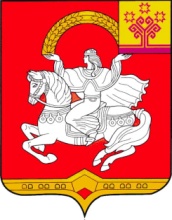          Чувашская  Республика   Яльчикский район  Администрация   Яльчикского района    ПОСТАНОВЛЕНИЕ           «14» февраля 2017 г. № 79село Яльчики